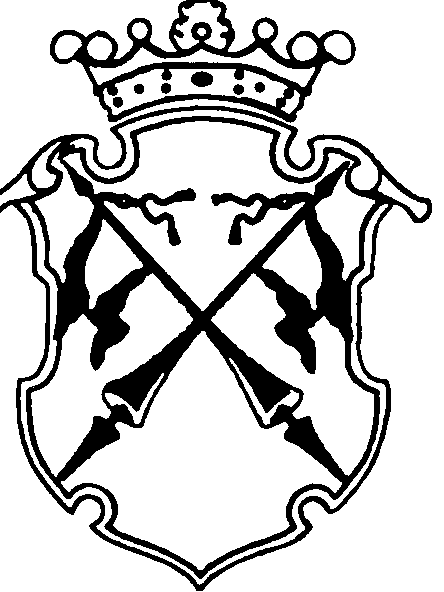 РЕСПУБЛИКА   КАРЕЛИЯКОНТРОЛЬНО-СЧЕТНЫЙ КОМИТЕТ СОРТАВАЛЬСКОГО МУНИЦИПАЛЬНОГО РАЙОНАУТВЕРЖДЕНПриказом Контрольно-счетного комитета СМРот «28» июня 2019г. № 7ОТЧЕТо результатах контрольного мероприятия№ 4                                                                                              дата 28.06.2019г._Наименование (тема) контрольного мероприятия: «Контроль за законностью, результативностью (эффективностью и экономностью) использования средств бюджета Республики Карелия и бюджета Хелюльского городского поселения, направленных в 2018 году на реализацию мероприятий приоритетного проекта «Формирование комфортной городской среды».Основание проведения контрольного мероприятия: п.3.8 Плана работы Контрольно-счетного комитета СМР на 2019 год.Цель(и) контрольного мероприятия: Проверка законности и результативности (эффективности и экономности) использования средств бюджета Республики Карелия и бюджета Хелюльского городского поселения, направленных в 2018 году на реализацию мероприятий приоритетного проекта «Формирование комфортной городской среды».Сроки проведения контрольного мероприятия: с 23.05.2019г. по 28.06.2019г.Объекты контрольного мероприятия: Администрация Хелюльского городского поселения, ООО «Найс».Проверяемый период деятельности: 2018 год Исполнитель контрольного мероприятия:Инспектор контрольно-счетного комитета СМР – Мангушева Н.В.;Нормативные документы, использованные в работе: -Гражданский кодекс Российской Федерации; - Градостроительный кодекс Российской Федерации от 29 декабря 2004 г. N 190-ФЗ;- Жилищный кодекс Российской Федерации от 29 декабря 2004 г. N 188-ФЗ;-Федеральный закон от 6 октября 2003 г. N 131-ФЗ "Об общих принципах организации местного самоуправления в Российской Федерации";-Указ Президента РФ от 7 мая 2012 г. N 600 "О мерах по обеспечению граждан Российской Федерации доступным и комфортным жильем и повышению качества жилищно-коммунальных услуг";-Федеральный закон от 06.12.2011г. № 402-ФЗ «О бухгалтерском учете» (далее Закона № 402-ФЗ);-Инструкция 157н;-Приказ Министерства финансов РФ № 65н;-Инструкция 52н;-Приказ Минфина РФ от 28 декабря 2010 г. N 191н "Об утверждении Инструкции о порядке составления и представления годовой, квартальной и месячной отчетности об исполнении бюджетов бюджетной системы Российской Федерации"-Федеральный закон от 05.04.2013 N 44-ФЗ "О контрактной системе в сфере закупок товаров, работ, услуг для обеспечения государственных и муниципальных нужд" (далее – Федеральный закон 44-ФЗ»);-Постановление Правительства РФ от 10 февраля 2017 г. № 169 "Об утверждении Правил предоставления и распределения субсидий из федерального бюджета бюджетам субъектов Российской Федерации на поддержку государственных программ субъектов Российской Федерации и муниципальных программ формирования современной городской среды",-Постановление Правительства Республики Карелия
от 31 августа 2017 г. N 301-П "Об утверждении государственной программы Республики Карелия "Формирование современной городской среды" на 2018 - 2022 годы";-Приказ Министерства строительства и жилищно-коммунального хозяйства Российской Федерации от 6 апреля 2017 года N 691/пр "Об утверждении методических рекомендаций по подготовке государственных программ субъектов Российской Федерации и муниципальных программ формирования современной городской среды в рамках реализации приоритетного проекта «Формирование современной городской среды» на 2018 - 2022 годы»;-Постановление Правительства Республики Карелия от 12 февраля 2018 г. N 59-П «О распределении на 2018 год субсидий местным бюджетам из бюджета Республики Карелия на реализацию мероприятий по формированию современной городской среды»;Оформленные акты, заключения, справки и т.п., использованные в отчете, ознакомление с ними под расписку руководителя или иных должностных лиц проверенных объектов, наличие письменных объяснений, замечаний или возражений и заключение инспектора по ним: Акт проверки Администрации Хелюльского городского поселения от 21.06.2019г. №17 подписан без разногласий, Акт встречной проверки ООО «Найс» от 21.06.2019г. №18 подписан без разногласий.Неполученные документы из числа затребованных с указанием причин или иные факты, препятствовавшие работе: нетРезультаты контрольного мероприятия (анализ соблюдения нормативных правовых актов, установленные нарушения и недостатки в проверяемой сфере и в деятельности объектов контрольного мероприятия с оценкой ущерба или нарушения): 1. Общие сведенияПолное наименование объекта проверки - Администрация муниципального образования «Хелюльское городское поселение». Сокращенное – Администрация Хелюльского поселения. Администрация Хелюльского поселения действует на основании Положения об Администрации Хелюльского поселения, утвержденного Решением Совета Хелюльского городского поселения от 25.08.2010г. № 57 с изменениями и дополнениями. Администрация Хелюльского поселения обладает правами юридического лица, является муниципальным казенным учреждением, имеет круглую печать с изображением герба Республики Карелия и своим наименованием, соответствующие штампы, бланки, а также лицевой счет в отделении Управления федерального казначейства по республике Карелия в г. Сортавала.В качестве юридического лица Администрация Хелюльского поселения была поставлена на учет в налоговом органе по месту нахождения на территории Российской Федерации 30.11.2005г., о чем в единый государственный реестр юридических лиц внесена запись о создании юридического лица за основным государственным регистрационным номером (ОГРН) 1051002036898. Администрация Хелюльского поселения является органом местного самоуправления Хелюльского городского поселения и образована для осуществления функций по решению вопросов местного значения в соответствии с Уставом Хелюльского городского поселения.Администрация поселения реализует свои полномочия как непосредственно, так и через муниципальное унитарное предприятие и автономное учреждение.Администрация Хелюльского поселения является главным распорядителем бюджетных средств для получателя - Администрации Хелюльского поселения.Проверка осуществлялась путем рассмотрения и анализа предоставленных документов и сведений.Полное наименование объекта встречной проверки – Общество с ограниченной ответственностью «Найс». Официальное сокращенное наименование – ООО «Найс».ООО «Найс» зарегистрировано в качестве юридического лица 02.12.2004 г. за ОГРН 1041001535486. При постановке юридического лица на учет в налоговом органе присвоен ИНН/КПП 1007013924/100701001. Согласно данным Единого реестра субъектов малого и среднего предпринимательства ООО «Найс» является субъектом малого и среднего предпринимательства и отнесено к категории «микропредприятие». ООО «Найс» имеет лицензию №34 от 24.04.2015 года на осуществление предпринимательской деятельности по управлению многоквартирными домами.ООО «Найс»» осуществляет свою деятельность на основании устава. Видами деятельности являются: производство санитарно-технических работ, монтаж отопительных систем и систем кондиционирования воздуха, строительные работы, работы столярные и плотничные. 2.Анализ законодательных и нормативных правовых актов.	Приоритетный проект «Комфортная городская среда» был утвержден 21 ноября 2016 года президиумом Совета при Президенте Российской Федерации по стратегическому развитию и приоритетным проектам. Приоритетный проект предусматривает ежегодную реализацию до 2022 года комплекса первоочередных мероприятий по благоустройству с целью создания условий для системного повышения качества и комфорта городской среды на всей территории страны; а также формирование современной нормативной базы в сфере благоустройства на муниципальном уровне. С целью установления порядка, целей и условий предоставления и распределения субсидий из федерального бюджета бюджетам субъектов Российской Федерации на поддержку государственных программ субъектов Российской Федерации и муниципальных программ формирования современной городской среды, постановлением Правительства РФ от 10 февраля 2017 г. N 169 утверждены «Правила предоставления и распределения субсидий из федерального бюджета бюджетам субъектов Российской Федерации на поддержку государственных программ субъектов Российской Федерации и муниципальных программ формирования современной городской среды» (далее - Правила №169).В соответствии с требованиями Правил №169 и приказа Министерства строительства и жилищно-коммунального хозяйства Российской Федерации от 6 апреля 2017 года N 691/пр «Об утверждении методических рекомендаций по подготовке государственных программ субъектов Российской Федерации и муниципальных программ формирования современной городской среды в рамках реализации приоритетного проекта «Формирование современной городской среды» на 2018 - 2022 годы» (далее – Методические рекомендации), постановлением Правительства РК от 31.08.2017г. №301-П утверждена государственная программа Республики Карелия «Формирование современной городской среды» на 2018-2022 годы».Государственная программа определяет комплекс мероприятий, направленных на обеспечение единых подходов и приоритетов формирования комфортной и современной городской среды на территории Республики Карелия.В рамках данной государственной программы, в 2018 году продолжена реализация приоритетного проекта «Формирование комфортной городской среды» и мероприятий по благоустройству мест массового отдыха на территории Республики Карелия. Основными приоритетами реализации государственной программы являются:-повышение уровня благоустройства дворовых и общественных территорий муниципальных образований;-повышение уровня вовлеченности заинтересованных граждан, организаций в реализацию мероприятий по благоустройству территории муниципальных образований;-обеспечение создания, содержания и развития объектов благоустройства на территории муниципальных образований, включая объекты, находящиеся в частной собственности и прилегающие к ним территории.В 2018 году предоставление субсидий муниципальным образованиям осуществлялось на основании постановления Правительства Республики Карелия от 12 февраля 2018 г. N 59-П «О распределении на 2018 год субсидий местным бюджетам из бюджета Республики Карелия на реализацию мероприятий по формированию современной городской среды».3.Анализ документов, принятых в Хелюльском городском поселении с целью участия в реализации мероприятий государственной программы в пределах полномочий.Согласно п.6 Приложения 4 к Государственной программе, субсидии предоставляются муниципальным образованиям при условии:а) наличия утвержденной муниципальной программы формирования современной городской среды на 2018 - 2022 годы, разработанной с учетом методических рекомендаций по подготовке государственных программ субъектов Российской Федерации и муниципальных программ формирования современной городской среды в рамках реализации приоритетного проекта «Формирование комфортной городской среды» на 2018 - 2022 годы, утвержденных Министерством строительства и жилищно-коммунального хозяйства Российской Федерации;б) наличие в местном бюджете бюджетных ассигнований за счет средств в целях софинансирования которого предоставляется субсидия, в размере не менее 6 процентов от объема субсидии;в) заключение до 15 апреля текущего года соглашения между Министерством и органом местного самоуправления муниципального образования на очередной финансовый год и плановый период в соответствии с типовой формой, установленной Министерством финансов Республики Карелия.      Исходя из принципа прозрачности и обоснованности решений органов местного самоуправления о включении объектов благоустройства в муниципальную программу, учета мнения жителей и организаций при реализации проектов по благоустройству общественных и (или) дворовых территорий, а также при определении конкретных общественных территорий, подлежащих благоустройству в первоочередном порядке, Постановлением администрации Хелюльского поселения от 15.08.2017г. №49 был утвержден Порядок проведения общественных обсуждений проекта муниципальной программы «Формирование современной городской среды на территории Хелюльского городского поселения на 2018 – 2022 годы» в рамках реализации приоритетного проекта «Формирование комфортной городской среды» (далее - Порядок общественного обсуждения), Постановлением администрации Хелюльского поселения от 15.12.2017г. №82А утвержден Порядок и сроки представления, рассмотрения и оценки предложений граждан и организаций о включении в муниципальную программу формирования современной городской среды на 2018 год общественной территории, подлежащей благоустройству в 2018 году и Постановлением администрации Хелюльского поселения от 28 августа 2017 г. № 53 утвержден Порядок включения дворовых территорий в муниципальную программу «Формирование современной городской среды на территории  Хелюльского городского поселения на 2018 – 2022 годы» в рамках реализации приоритетного проекта «Формирование комфортной городской среды».Согласно п.4 Порядка общественного обсуждения, организацию общественного обсуждения проекта муниципальной программы, оценку заинтересованных лиц к проекту муниципальной программы, поступивших в рамках общественного обсуждения, контроля и координации реализации муниципальной программы осуществляет общественная комиссия по обеспечению реализации приоритетного проекта «Формирование современной городской среды» на территории Хелюльского городского поселения (далее- Общественная комиссия).          Распоряжением администрации Хелюльского поселения от 05.02.2018г. №7 (с изменениями и дополнениями). утверждено Положение об Общественной комиссии и состав Общественной комиссии в количестве 15 человек. Согласно п.3 Положения об Общественной комиссии, руководство деятельностью Общественной комиссии осуществляет Глава Хелюльского городского поселения, являющийся её председателем. Положение об Общественной комиссии не оговаривает лицо, которое может являться председателем общественной комиссии в отсутствии по уважительным причинам Главы Хелюльского городского поселения. Согласно п.11 Положения об Общественной комиссии, члены Общественной комиссии должны присутствовать на заседаниях лично. В случае невозможности присутствия члена комиссии на заседании по уважительным причинам он вправе с согласия председателя Общественной комиссии направить для участия в заседании своего представителя. При анализе протоколов заседаний Общественных комиссий в 2018 году установлено, что на заседаниях присутствовали от 5 до 11 членов Общественной комиссии, при утвержденном составе 15 человек. Согласно пункту 6 статьи 43 Федерального закона 131 ФЗ, глава местной администрации в пределах своих полномочий, издает постановления местной администрации по вопросам местного значения и вопросам, связанным с осуществлением отдельных государственных полномочий, переданных органам местного самоуправления федеральными законами и законами субъектов Российской Федерации, а также распоряжения местной администрации по вопросам организации работы местной администрации. В нарушение части 6 статьи 43 Федерального закона 131-ФЗ Положение об Общественной комиссии по обеспечению реализации приоритетного проекта «Формирование комфортной городской среды» на территории Хелюльского городского поселения Республики Карелия» утверждено Распоряжением, а не Постановлением местной администрации (сфера их применения распространяется на неопределенный круг лиц, и они не относятся к вопросам организации работы местной администрации).Распоряжением администрации Хелюльского поселения от 28.11.2017г. №76 утвержден проект муниципальной программы «Формирование современной городской среды на территории Хелюльского городского поселения на 2018-2022 годы» в рамках реализации приоритетного проекта «Формирование комфортной городской среды», и размещен на официальном сайте администрации Хелюльского поселения. В соответствии с п.5 Порядка общественного обсуждения проекта муниципальной программы, на официальном сайте администрации Хелюльского поселения своевременно размещена информация о сроках общественного обсуждения проекта муниципальной программы, информация о сроке приема предложений по проекту муниципальной программы и способах их представления, контактный телефон (телефоны), электронный и почтовый адреса ответственных лиц, осуществляющих прием и обобщение предложений по проекту муниципальной программы. Согласно п.9 Приложения 4 к Государственной программе, органы местного самоуправления муниципальных образований – получатели субсидий, обязаны обеспечить проведение общественных обсуждений (срок обсуждения - не менее 30 дней со дня опубликования) муниципальных программ, в том числе при внесении в них изменений.Администрация Хелюльского поселения, своевременно разместив на своем официальном сайте информацию, предусмотренную п.5 Порядка общественного обсуждения проекта муниципальной программы, обеспечила проведение общественного обсуждения муниципальной программы.В соответствии с п.11 Порядка общественного обсуждения проекта муниципальной программы, на официальном сайте администрации Хелюльского поселения, размещен итоговый протокол по результатам обсуждения проекта муниципальной программы. Согласно данным итогового протокола в период проведения общественного обсуждения проекта Программы от общественности предложений не поступило. Постановлением администрации Хелюльского поселения от 28.11.2017г. №76 утверждена муниципальная программа «Формирование современной городской среды на территории Хелюльского городского поселения на 2018-2022 годы» в рамках реализации приоритетного проекта «Формирование комфортной городской среды». Постановлениями администрации Хелюльского поселения от 26.03.2018г. №6, от 28.09.2018г. №43, от 06.12.2018г. №58, от 29.12.2018г. №28-А от 25.03.2019г., внесены изменения и дополнения в утвержденную муниципальную программу. Согласно пп. а) п.6 Приложения №4 к Государственной программе, муниципальные программы формирования современной городской среды на 2018 - 2022 годы, должны быть разработаны с учетом методических рекомендаций по подготовке государственных программ субъектов Российской Федерации и муниципальных программ формирования современной городской среды в рамках реализации приоритетного проекта «Формирование комфортной городской среды» на 2018 - 2022 годы, утвержденных Министерством строительства и жилищно-коммунального хозяйства Российской Федерации.Анализ положений утвержденной муниципальной программы свидетельствуют о наличии ряда проблем и недостатков, которые способствуют искаженному представлению о состоянии благоустройства дворовых и общественных территориях муниципального образования к концу реализации программы:В нарушение п.6 Приложения №4 к Государственной программе в Разделе 1 муниципальной программы не учтены рекомендации по включению в программу оценки состояния сферы благоустройства по показателям, предусмотренных пп. 4, 5, п.3.1.3 Методических рекомендаций;Не учтена рекомендация, установленная п.3.8.2 Методических рекомендаций в части оценки основных ожидаемых результатов реализации муниципальной программы, проведенной не по основным показателям, указанным в разделе 1 «Характеристика текущего состояния сферы благоустройства в Хелюльском городском поселении». Кроме того, в описательной части МП отсутствует описание основных рисков, оказывающих влияние на конечные результаты реализации мероприятий муниципальной программы, к числу которых относятся:- бюджетные риски, связанные с дефицитом местных бюджетов и возможностью невыполнения своих обязательств по софинансированию мероприятий муниципальной программы;-социальные риски, связанные с низкой социальной активностью населения, отсутствием массовой культуры соучастия в благоустройстве дворовых территорий и т.д.;- управленческие (внутренние) риски, связанные с неэффективным управлением реализацией муниципальной программы, низким качеством межведомственного взаимодействия, недостаточным контролем над реализацией муниципальной программы и т. д.;- иные риски, которые могут препятствовать выполнению (муниципальной) программы.В рамках мер по предотвращению рисков не описывается комплекс мероприятий и способов снижения вероятности возникновения неблагоприятных последствий в целях обеспечения бесперебойности реализации мероприятий муниципальной программы.Не учтена рекомендация, установленная п.3.9.5 Методических рекомендаций, согласно которым рекомендуется сформировать систему показателей (индикаторов) муниципальной программы, позволяющую оценивать прогресс в достижении всех целей и решении всех задач программы и охватывать существенные аспекты достижения цели и решения задачи. В качестве показателей (индикаторов) рекомендуется определить количественные значения, запланированные по годам. Кроме того, формализацию показателей (индикаторов) муниципальной программы и установление их значений целесообразно соотнести с показателями Правил предоставления региональной субсидии, документов стратегического планирования регионального уровня, обеспечивая преемственность в наименованиях показателей различных уровней, и методикой их расчета. Показатели результативности муниципальной программы должны включать в себя все показатели, отраженные в соглашении о предоставлении субсидий в рамках Приоритетного проекта. Согласно Приложению 1 к муниципальной программе «Целевые показатели (индикаторы), характеризующие сферу содержания дворовых территорий» в качестве показателей определены: «количество благоустроенных дворовых территорий, доля благоустроенных дворовых территорий запланированных к благоустройству», «количество благоустроенных общественных территорий», «доля благоустроенных общественных территорий запланированных к благоустройству», «объем финансового участия граждан, организаций в выполнении мероприятий по благоустройству». Тогда как, согласно Приложению 1 к Государственной программе, в качестве целевых показателей определены: количество благоустроенных дворовых территорий, доля реализованных проектов благоустройства дворовых территорий (полностью освещенных, оборудованных местами для проведения досуга и отдыха разными группами населения (спортивные площадки, детские площадки и т. д.), малыми архитектурными формами) в общем количестве реализованных в течение планового года проектов благоустройства дворовых территорий, количество благоустроенных общественных территорий, доля реализованных комплексных проектов благоустройства общественных территорий в общем количестве реализованных в течение планового года проектов благоустройства общественных территорий, доля финансового участия заинтересованных лиц в благоустройстве дворовых территорий в общем объеме средств, привлекаемых из бюджета Республики Карелия, на выполнение работ по благоустройству дворовых территорий из дополнительного перечня, доля дворовых территорий, благоустройство которых выполнено при участии граждан, организаций в соответствующих мероприятиях, в общем количестве реализованных в течение планового года проектов благоустройства дворовых территорий.Согласно приложения №1 к Соглашению от 13.04.2018г. №34/д о предоставлении в 2018 году субсидии бюджету Хелюльского городского поселения из бюджета Республики Карелия на реализацию мероприятий по формированию современной городской среды в 2018-2022 годах (далее – Соглашения о предоставлении субсидий из бюджета РК), целевыми показателями результативности предоставления субсидии из бюджета РК являются: -доля реализованных проектов благоустройства дворовых территорий (полностью освещенных, оборудованных местами для проведения досуга и отдыха разными группами населения (спортивные площадки, детские площадки и т. д.), малыми архитектурными формами) в общем количестве реализованных в течение планового года проектов благоустройства дворовых территорий, -доля реализованных комплексных проектов благоустройства общественных территорий в общем количестве реализованных в течение планового года проектов благоустройства общественных территорий, -доля дворовых территорий, благоустройство которых выполнено при участии граждан, организаций в соответствующих мероприятиях, в общем количестве реализованных в течение планового года проектов благоустройства дворовых территорий.Таким образом, целевые показатели (индикаторы) и их значения муниципальной программы не соотносятся с целевыми показателями Государственной программы РК, а также с целевыми показателями результативности предоставления субсидии из бюджета РК. Кроме того, целевые индикаторы, отраженные в табличной части паспорта программы, не соответствуют целевым индикаторам, отраженным в Приложении №1 к муниципальной программе. Наименование Приложения №1 к муниципальной программе «Целевые показатели (индикаторы), характеризующие сферу содержания дворовых территорий» не соответствует содержанию Приложения №1 (Приложение содержит показатели, характеризующие как сферу дворовых, так и общественных территорий).При обосновании основных мероприятий не учтены рекомендации под пп.3.9.1 и 3.9.2 Методических рекомендаций в части увязки основных мероприятий программы с целевыми показателями. В Приложении 2 к муниципальной программе, мероприятия программы разбиты по задачам, которые не соответствуют поставленным задачам в Паспорте МП и её текстовой части.Не учтены рекомендации по включению в состав приложений плана реализации программы (примерная форма предусмотрена в приложении N 5 к Методическим рекомендациям);Пунктом 6 Приложения 4 к Государственной программе предусматривается обеспечение благоустройства всех дворовых территорий, нуждающихся в благоустройстве (с учетом их физического состояния), исходя из минимального перечня работ по благоустройству. При анализе Приложения 3 к Муниципальной программе установлено, что ни по одой из включенных в программу на 2018 год дворовой территории, не включены все виды работ из минимального перечня работ по благоустройству. В связи с чем выполнение, включенных в Муниципальную программу видов работ не обеспечит соблюдение условия предоставления субсидии из бюджета РК - обеспечение благоустройства всех дворовых территорий, нуждающихся в благоустройстве (с учетом их физического состояния), исходя из минимального перечня работ по благоустройству. Задачи, отраженные в табличной и текстовой части муниципальной программы, не соответствуют задачам, отраженным в Приложении №2 к муниципальной программе.При на наличии в муниципальной программе ряда нарушений требований федерального и регионального законодательства, к проверке представлено уведомление №4796/11.1-12/МСЖКХиЭ от 29.03.2018г. Министерством строительства, жилищно-коммунального хозяйства и энергетики Администрации Хелюльского городского поселения о согласовании проекта муниципальной программы «Формирование современной городской среды на территории Хелюльского городского поселения на 2018-2022 год» в рамках реализации приоритетного проекта «Формирование комфортной городской среды». Согласно Приложению №3 к муниципальной программе, в 2018г. планировались мероприятия по благоустройству дворовых территорий многоквартирных домов №1, №.3 по ул. Вокзальная, пгт. Хелюля, №1 по ул. Лесная пгт. Хелюля, и №3, по ул. Комсомольская, пгт. Хелюля, а также 1 этап благоустройства общественной территории: прилегающей территории к Дому культуры (ул. Фабричная, д.8).Согласно пп г) п.9 Приложения 4 к Государственной программе на органы местного самоуправления муниципальных образований – получателей субсидий, возложены обязательства по подготовке и утверждению не позднее 1 марта текущего года с учетом обсуждения с представителями заинтересованных лиц дизайн-проектов благоустройства каждой дворовой территории, включенной в муниципальную программу, а также дизайн-проектов благоустройства общественной территории.Дизайн-проект благоустройства общественной территории утвержден протоколом общественной комиссии от 12.02.2018г.- прилегающая территория к Дому культуры (ул. Фабричная, д.8).На этом же заседании общественной комиссии утверждены дизайн-проекты благоустройства дворовых территории: №1, №.3 по ул. Вокзальная, пгт. Хелюля, №1 по ул. Лесная пгт. Хелюля, и №3, по ул. Комсомольская, пгт. Хелюля.Муниципальные акты, подтверждающий утверждение дизайн - проектов благоустройства каждой дворовой территории, включенной в муниципальную программу, а также дизайн-проект благоустройства общественной территории к проверке не представлены и не размещены на официальном сайте администрации Хелюльского поселения.К проверке представлены дизайн-проекты:- общественной территории, прилегающей территории к Дому культуры (ул. Фабричная, д.8). Мероприятия по реализации проекта разбиты на три этапа (на первом этапе необходимо выпилить деревья, выровнять площадку, установить освещение, скамейки и урны, ограждение, на втором этапе установить тематические объекты для технологического обустройства площадки, на третьем этапе предполагается открытие, начало функционирования и мониторинг результатов ее эксплуатации).- благоустройства дворовой территории домов №1, №.3 по ул. Вокзальная, пгт. Хелюля;- №1 по ул. Лесная пгт. Хелюля,- №3, по ул. Комсомольская, пгт. Хелюля.Представленные к проверке дизайн-проекты не имеют грифа и реквизитов утверждения. 4. Расходование бюджетных средств, направленных на реализацию мероприятий Муниципальной программы «Формирование комфортной городской среды на территории Хелюльского городского поселения на 2018-2022 годы» в 2018 году.	В соответствии с Постановлением Правительства Республики Карелия от 12 февраля 2018 г. N 59-П «О распределении на 2018 год субсидий местным бюджетам из бюджета Республики Карелия на реализацию мероприятий по формированию современной городской среды», Хелюльскому поселению распределена субсидия на реализацию мероприятий по формированию современной городской среды на 2018 год в сумме 2 141,1 тыс. руб.	Между Министерством строительства, жилищно-коммунального хозяйства и энергетики РК и Администрацией Хелюльского поселения 13 апреля 2018 года было заключено Соглашение №34/д о предоставлении субсидий из бюджета РК (далее - Соглашение №34/д). 29 июня 2018 года было заключено дополнительное соглашение к Соглашению №34/д.Предметом Соглашения №34/д является предоставление в 2018 году из бюджета Республики Карелия субсидии бюджету Хелюльского городского поселения на реализацию мероприятий по формированию современной городской среды в целях софинансирования расходных обязательств муниципальных образований, связанных с реализацией муниципальной программы формирование современной городской среды на 2018-2022 годы, направленных на реализацию мероприятий по благоустройству территории Хелюльского поселения соответствующего функционального назначения (площадей, набережных, улиц, пешеходных зон, скверов, парков, иных территорий) (общественных территорий), дворовых территорий многоквартирных домов Хелюльского поселения. Объем субсидии на указанные выше цели составил 2 141,1 тыс. руб., в том числе средства федерального бюджета – 2 012,63 тыс. руб. Уровень софинансирования за счет средств местного бюджета по Соглашению №34/д должен составлять не менее 6 процентов или 128,47 тыс. руб.Одним из условий Соглашения №34/д является наличие муниципального правового акта, устанавливающего расходное обязательство муниципального образования в целях софинансирования которого предоставляется субсидия. Расходное обязательство Хелюльского городского поселения, связанное с предоставлением субсидии бюджету Хелюльского городского поселения из бюджета Республики Карелия на реализацию мероприятий по формированию современной городской среды в 2018 году утверждено Администрацией Хелюльского городского поселения Постановлением от 10 мая 2018 года № 13.	Согласно Паспорту муниципальной программы, в 2018 году на реализацию мероприятий программы предусмотрено 2 637,75 тыс. руб., в том числе за счет средств субсидии из бюджета РК в сумме 2 141,1 из средств местного бюджета предусмотрено на софинансирование в сумме 128,47 тыс. руб. или 6% от объема предоставленной субсидии на реализацию мероприятий по благоустройству общественных территорий и дворовых территорий многоквартирных домов Хелюльского поселения, объем безвозмездных поступлений от юридических и физических лиц в 2018 году, согласно Паспорту муниципальной программы, составил 368,18 тыс. руб. или 17,2% от объема субсидий, подлежащих направлению на софинансирование мероприятий муниципальной программы по благоустройству дворовых территорий многоквартирных домов поселения. Таким образом, в муниципальной программе на 2018 год объем софинансирования на реализацию мероприятий программы из средств местного бюджета, а также объем средств финансового участия граждан на реализацию мероприятий по благоустройству дворовых территорий многоквартирных домов, соответствует условиям, определенных Соглашениями о предоставлении субсидии из средств бюджета РК, а также Правилами предоставления и распределения субсидий местным бюджетам из бюджета Республики Карелия на реализацию мероприятий по формированию современной городской среды (Приложение №4 к Государственной программе).Решением Совета Хелюльского городского поселения от 21 декабря 2017 года № 121 «О бюджете Хелюльского городского поселения на 2018 год и на плановый период 2019 и 2020 годов» с учетом изменений (далее - Решение о бюджете) на 2018 год были предусмотрены бюджетные ассигнования на реализацию Муниципальной программы в общей сумме 2 294,68 тыс. руб.;в том числе:-по КБК 0503 060011L5550 812 в сумме 1 570,38 тыс. руб.; -по КБК 0503 060012L5550 812 в сумме 94,22 тыс. руб.;-по КБК 0503 060021L5550 244 в сумме 570,73 тыс. руб.; -по КБК 0503 060022L5550 244 в сумме 34,25 тыс. руб.; -по КБК 0503 060023L5550 244 в сумме 25,1 тыс. руб.; Согласно данным отчета об исполнении бюджета Хелюльского городского поселения за 2018 год (ф.0503117) кассовый расход по Муниципальной программе составил 2 294,68 тыс. руб. в том числе:-по КБК 0503 060011L5550 812 в сумме 1 570,38 тыс. руб.; -по КБК 0503 060012L5550 812 в сумме 94,22 тыс. руб.;-по КБК 0503 060021L5550 244 в сумме 570,73 тыс. руб.; -по КБК 0503 060022L5550 244 в сумме 34,25 тыс. руб.; -по КБК 0503 060023L5550 244 в сумме 25,1 тыс. руб.          Объем бюджетных ассигнований на реализацию Муниципальной программы, предусмотренных Решением о бюджете на 2018 год с учетом изменений, соответствует объему финансирования, предусмотренного Муниципальной программой с учетом внесенных в нее изменений за счет средств бюджета РК и за счет средств местного бюджета.В 2018 году Муниципальной программой предусматривались к исполнению мероприятия: 1.По благоустройству дворовых территорий: -многоквартирного дома - №1 по ул. Лесная пгт. Хелюля, включающих в себя установку металлических урн и устройство газонных ограждений, -многоквартирных домов №1, №3 по ул. Вокзальная, пгт. Хелюля, включающих в себя установку энергосбеоегающих светильников, демонтаж и строительство дровяных сараев, -многоквартирного дома №3, по ул. Комсомольская, пгт. Хелюля, включающих в себя и ремонт дворового проезда.          2.По благоустройству общественной территорий (1 этап благоустройства прилегающей к Дому культуры п. г. т. Хелюля площадки с последующим устройством тематических зон), включающего в себя подготовку территории, устройство освещения площадки; установку элементов благоустройства, установку забора.Согласно Паспорту Муниципальной программы, ответственным исполнителем программы является Администрация Хелюльского городского поселения. В паспорте МП отсутствует информация об организации, осуществляющей управление многоквартирными домами, как о соисполнителе программы.5. Благоустройство общественной территории, включенной в программу по формированию современного городской среды на 2018 год В целях выполнения мероприятий по благоустройству общественной территории, включенной в Муниципальную программу, Администрацией Хелюльского городского поселения был заключен Муниципальный контракт № 0106300000818000019-0261052-01 от 08 августа 2018 года с ООО «Яккима» Цена контракта составила 630,07 тыс. руб. 	Муниципальный контракт №0106300000818000019-0261052-01 от 08 08.2018 года заключен по результатам проведения аукциона в электронной форме (Протокол рассмотрения единственной заявки на участие в электронном аукционе от 24.07.2018.).	Набор работ, подлежащих выполнению, и иные требования и условия работ определены Техническим заданием (Приложение №1 к Контракту, которое является его неотъемлемой частью). Согласно Технического задания, работы необходимо выполнить согласно перечню работ, указанному в локальной смете, которая является Приложением №2 к Муниципальному контракту.Локальная смета, на основании которой определен состав и стоимость работ, проверена специалистом ООО «Региональный центр по ценообразованию в строительстве Республики Карелия». Срок выполнения работ: начало выполнения работ – 08.08.2018г.; окончание выполнения работ – 01.10.2018г.Проверке представлены:-акт о приемке выполненных работ (по форме КС-2) б/н от 01.10.2018г. по благоустройству общественной территорий (прилегающей к Дому культуры п. г. т. Хелюля). Согласно данных акта работы, являющиеся предметом контракта выполнены в соответствии с техническим заданием, в установленные контрактами сроки и приняты заказчиком.-справка о стоимости выполненных работ №1 от 01.10.2018г. на общую сумму 630,07 тыс. руб.При сопоставлении объемов работ, предусмотренных Локальной сметой с объемом выполненных работ, указанных в Акте о приемке выполненных работ, расхождений не установлено.         Оплата подрядчику ООО «Яккима» по муниципальному контракту № №0106300000818000019-0261052-01 от 08.08.2018 года произведена в полном объеме в общей сумме 630,07 тыс. руб., том числе:-платежными поручениями №534987 от 06.11.18г. на сумму 570,73 тыс. руб., №710132 от 28.11.18г. на сумму 34,25 тыс. руб., №858086 от 14.12.18г. на сумму 25,1 тыс. руб.В ходе контрольного мероприятия была исследована информация, содержащаяся на официальном сайте единой информационной системы в информационно-телекоммуникационной сети «Интернет» - www.zakupki.gov.ru (далее – официальный сайт).Согласно ч. 9 ст. 94 Федерального закона № 44-ФЗ, результаты отдельного этапа исполнения контракта, информация о поставленном товаре, выполненной работе или об оказанной услуге должна отражаться заказчиком в отчетах, размещаемых в единой информационной системе. Пунктом 11 статьи 94 №44-ФЗ определено, что порядок подготовки и размещения в единой информационной системе отчета об исполнении контракта и форма указанного отчета определяются Правительством РФ. Пунктом 3 Постановления Правительства РФ от 28 ноября 2013 г. n 1093 «О порядке подготовки и размещения в единой информационной системе в сфере закупок отчета об исполнении государственного (муниципального) контракта и (или) о результатах отдельного этапа его исполнения» установлено, что отчет размещается заказчиком в единой системе в течение 7 рабочих дней со дня:а) оплаты заказчиком обязательств и подписания заказчиком документа о приемке результатов исполнения контракта и (или) о результатах отдельного этапа его исполнения, а в случае создания приемочной комиссии - подписания такого документа всеми членами приемочной комиссии и утверждения его заказчиком по отдельному этапу исполнения контракта;б) оплаты заказчиком обязательств по контракту и подписания документа о приемке поставленных товаров, выполненных работ и оказанных услуг, а в случае создания приемочной комиссии - подписания такого документа всеми членами приемочной комиссии и утверждения его заказчиком.В нарушение пунктов 9,11 статьи 94 №44-ФЗ на момент проведения контрольного мероприятия на официальном сайте www.zakupki.gov.ru в разделах «Информация об исполнении (расторжении) контракта» в карточке контракта и в разделе «Отчеты заказчиков» Администрацией Хелюльского городского поселения не размещен отчет об исполнении Муниципального контракта №0106300000818000019-0261052-01 от 08.08.2018 года.	Перечень работ, выполненных в 2018 году в рамках благоустройства общественной территории, прилегающей территории к Дому культуры (ул. Фабричная, д.8) соответствуют запанированным на 1 этапе утвержденного дизайн-проекта. По данным аналитического учета Администрации Хелюльского поселения, расходы бюджета поселения, связанные с благоустройством общественной территории в рамках мероприятий муниципальной программы, были осуществлены по подстатье 225 КОСГУ «Работы, услуги по содержанию имущества».Согласно приказу Минфина России от 01.07.2013г. №65н «Об утверждении Указаний о порядке применения бюджетной классификации Российской Федерации» (далее – Указания 65н), на данную подстатью КОСГУ относятся расходы по оплате договоров на выполнение работ, оказание услуг, связанных с содержанием (работы и услуги, осуществляемые с целью поддержания и (или) восстановления функциональных, пользовательских характеристик объекта), обслуживанием, ремонтом нефинансовых активов, полученных в аренду или безвозмездное пользование, находящихся на праве оперативного управления и в государственной казне Российской Федерации, субъекта Российской Федерации, казне муниципального образования. Земельный участок, на котором расположена включенная в муниципальную программу общественная территория, прилегающая к Дому культуры п.г т. Хелюля по адресу ул. Фабричная, д.8 по данным Реестра муниципального имущества в казне Хелюльского городского поселения не числится. Право собственности на земельный участок не зарегистрировано. в связи с чем расходы по благоустройству общественной территории произведены с нарушением Указаний №65н.В протоколе комиссии по обеспечению реализации приоритетного проекта №5 от 08.10.2018 года зафиксировано решение комиссии о включении в Реестр муниципального имущества общественной территории прилегающей к Дому культуры. На момент проведения контрольного мероприятия Администрацией Хелюльского городского поселения ведутся работы по постановке земельного участка на кадастровый учет.6.Благоустройство дворовых территорийВ соответствии со ст. 36 Жилищного кодекса РФ, собственникам помещений в многоквартирном доме принадлежит на праве общей долевой собственности общее имущество в многоквартирном доме, в том числе земельные участки, на которых расположен данный дом, с элементами озеленения и благоустройства, иные предназначенные для обслуживания, эксплуатации и благоустройства данного дома и расположенные на указанном земельном участке объекты. Согласно ст.210 Гражданского кодекса бремя содержания имущества возложено на собственника. Согласно п.11 Приложения 4 к Государственной программе, расходование средств субсидии возможно путем предоставления субсидий юридическим лицам (за исключением субсидий муниципальным учреждениям), индивидуальным предпринимателям, физическим лицам на возмещение затрат по выполнению работ по благоустройству дворовых территорий (в случае если дворовая территория образована земельными участками, находящимися полностью или частично в частной собственности).В виду того, что Администрация Хелюльского поселения не может нести расходы по благоустройству земельных участков, на которых расположены многоквартирные дома (т.к. не является собственником), то механизм реализации мероприятий по благоустройству дворовых территорий многоквартирных домов предусмотрен муниципальной программой через предоставление субсидий организациям, осуществляющим управление многоквартирными домами.Согласно п.3 ч.2 ст.78 Бюджетного кодекса РФ из местного бюджета может предоставляться субсидия юридическим лицам (за исключением субсидии государственным (муниципальным) учреждениям), индивидуальным предпринимателям, физическим лицам - производителям товаров, работ, услуг, на безвозмездной и безвозвратной основе в целях возмещения недополученных доходов и (или) финансового обеспечения (возмещения) затрат в связи с производством (реализацией) товаров, в случае и порядке, предусмотренных решением представительного органа муниципального образования о местном бюджете и принимаемыми в соответствии с ним муниципальными правовыми актами местной администрации.Постановлением администрации Хелюльского поселения от 16.05.2018г. №13-к утвержден Порядок предоставления субсидии управляющим компаниям, товариществам собственников жилья, жилищным кооперативам для оказания муниципальной поддержки в связи с проведением работ по благоустройству дворовых территорий в рамках реализации муниципальной программы «Формирование современной городской среды на территории Хелюльского городского поселения на 2018-2022 годы» (далее – Порядок предоставления субсидии). Пунктом 2.11. Порядка предоставления субсидии установлено, что в случае соответствия документов условиям, определенным п. 2.7. Порядка, Администрация осуществляет перечисление средств субсидий за счет средств бюджета Сортавальского городского поселения в пределах утвержденных лимитов бюджетных обязательств на 2018-2022 годы на указанные цели и средств, определенных Соглашением. Так же упоминание про бюджет Сортавальского городского поселения присутствует в пунктах 3.1, 3.4, 7.5 Порядка. Указанные пункты Порядка требуют корректировки в части уточнения наименования муниципального образования.Согласно п.2.2 Порядка предоставления субсидии, субсидия предоставляется управляющим компаниям, товариществам собственников жилья или жилищному кооперативу на основании соглашения на предоставление субсидии на возмещение затрат по благоустройству дворовых территорий многоквартирных домов в рамках реализации мероприятий муниципальной программы «Формирование современной городской среды на территории Хелюльского городского поселения на 2018-2022 годы» (далее- Соглашение), заключенного между Администрацией и получателями субсидии. Приложением № 2 к Порядку предоставления субсидии утверждена форма Соглашения о предоставления субсидии. К проверке представлены три Соглашения от 30.05.2018 года, заключенные между Администрацией Хелюльского поселения и получателем субсидии – ООО «Найс» на возмещение затрат по благоустройству дворовых территорий многоквартирного дома №1 и №3 по ул. Вокзальная, пгт. Хелюля, многоквартирного дома №1 по ул. Лесная, пгт. Хелюля, №3 по ул. Комсомольская, пгт. Хелюля. При анализе текста Соглашений от 30.05.2018 года установлено, что в нарушение Порядка предоставления субсидии форма Соглашений от 30.05.2018 года не соответствует форме, утвержденной Порядком предоставления субсидии. В Соглашениях от 30.05.2018 года отсутствуют пункт 3.2.6. (обязывающий получателя субсидии предоставлять в Администрацию ХГП данные по учету средств, поступивших от собственников помещений в качестве доли софинансирования выполнения работ по благоустройству, и данных о списании средств при оплате за выполненные работы с учетом сроков, предусмотренных договорами подряда) и пункты 7.3 и 7.4. (Приложения к Соглашению).         Предметом соглашений являлось предоставление субсидии на возмещение затрат по благоустройству дворовых территорий многоквартирных домов.          В соответствии с указанными Соглашениями (с учетом дополнительных соглашений) ООО «Найс» обязано выполнить своими или привлеченными силами в соответствии с дизайн-проектом, локальной сметой в срок не позднее 15.09.2018 года работы по благоустройству дворовых территории:-многоквартирного дома №3 по ул. Комсомольская, пгт. Хелюля на сумму 99,89 тыс. руб.;-многоквартирного дома №1 по ул. Лесная, пгт. Хелюля на сумму 106,72 тыс. руб.; -многоквартирного дома №1 и №3 по ул. Вокзальная, пгт. Хелюля на сумму 1 801,08 тыс. руб.          Произвести долевое софинансирование за счет средств собственников и нанимателей жилых помещений в размере не менее:-многоквартирного дома №3 по ул. Комсомольская, пгт. Хелюля в сумме 15,83 тыс. руб.;-многоквартирного дома №1 по ул. Лесная, пгт. Хелюля в сумме 12,81 тыс. руб.-многоквартирного дома №1 и №3 по ул. Вокзальная, пгт. Хелюля в сумме 314,45 тыс. руб.        Пунктом 2.1.5 Соглашений предусмотрено, что в случае превышения фактической стоимости работ над указанной в соглашении, оплата такого превышения производится за счет софинансирования.       Пунктом 3.4 Соглашений предусмотрено, что в случае если фактические затраты по благоустройству дворовой территории ниже размера, предусмотренного соглашением, Администрация производит уменьшение субсидии пропорционально установленной доле.         Администрация Хелюльского городского поселения обязана осуществлять контроль за выполнением получателями субсидии условий соглашения, принимать участие в приемке выполненных работ, и в случае соответствия документального подтверждения фактических затрат по производству работ по благоустройству требованиям, установленным соглашениями, предоставить:-ООО «Найс» субсидию, предельный уровень которой составляет 1 664,6 тыс. руб., в том числе на благоустройство дворовой территории:-многоквартирного дома №3 по ул. Комсомольская, пгт. Хелюля на сумму 84,05 тыс. руб.;-многоквартирного дома №1 по ул. Лесная, пгт. Хелюля на сумму 93,91 тыс. руб.; -многоквартирного дома №1 и №3 по ул. Вокзальная, пгт. Хелюля на сумму 1 486,63 тыс. руб.          Предельный объем субсидии и объем софинансирования за счет собственников и нанимателей жилых помещений многоквартирных домов предусмотренный соглашениями отражен в Таблице №1.  								  Таблица №1, тыс.руб.Согласно п.2.7 Порядка предоставления субсидии, для получения субсидии получатель субсидии обязан представить в Администрацию ХГП:а) заявку на предоставление субсидии, не превышающей предельного размера субсидии на благоустройство дворовой территории, утвержденного Программой, и не более суммы фактически выполненных работ по благоустройству дворовой территории, подтвержденной документально, за вычетом сумм долевого софинансирования расходов собственниками и нанимателями муниципальных жилых помещений МКД;б) дизайн – проект благоустройства дворовой территории;в) сметы расходов по благоустройству дворовой территории, согласованные с Администрацией, с заключением РЦЦС;г) ведомости договорной цены (при наличии);д) документы, подтверждающие фактические затраты получателя субсидии, по выполнению работ, включая затраты по разработке проектно-сметной документации (счета, счета-фактуры, товарные накладные, справки о стоимости выполненных работ по форме КС-3, акты приемки выполненных работ по форме КС-2, акты приемки оказанных услуг), фотоматериалы (не менее пяти фотографий территории до, в процессе выполнения и после выполнения работ).        е) данные по учету средств, поступивших от собственников помещений в качестве доли софинансирования выполнения работ по благоустройству, и данные о списании средств при оплате за выполненные работы с учетом сроков, предусмотренных договорами подряда.        Администрацией Хелюльского городского поселения предоставлены для проведения контрольного мероприятия, документы, предоставленные в соответствии с п.3.2.2 Соглашений ООО «Найс» и подтверждающие выполнение работ по благоустройству дворовых территорий (договора, справки о стоимости выполненных работ по форме КС-3, акты приемки выполненных работ по форме КС-2, фотоматериалы).       Данные о мероприятиях, проведенных ООО «Найс» по благоустройству дворовых территорий, согласно представленных к проверке документов отражены в Таблице №2.Таблица №2, тыс. руб.         Всего представлено документов, подтверждающих выполнение работ по благоустройству придомовых территорий на общую сумму 2 007,68 тыс. руб., в том числе за счет средств субсидии в сумме в сумме 1 664,6 тыс. руб.         Согласно пункту 2.1.2. Соглашений от 30.05.2018 г. получатель субсидии ООО «Найс» обязывался провести процедуру по отбору подрядчиков по поставке товаров, работ, услуг. К проверке были представлены заявки о запросе предложений направленные ООО «Найс» с целью отбора подрядчиков в адрес: ООО «Антарис» ИП Магоев Д.В., ООО «Успех» на строительство дровяных сараев для МКД №1,3 по ул. Вокзальная, пгт. Хелюля, и ремонту дворового проезда придомовой территории МКД №3 по ул. Комсомольская в адрес ООО «Пересвет Строй», ООО «СДСПМК», ГУП Сортавальское ДРСУ». Коммерческое предложение поступило только от ООО «Успех».        Контракты на выполнение работ по благоустройству дворовых территорий были заключены с подрядчиком ООО «Успех» ИНН 1007018506. Согласно данным выписки из Единого государственного реестра юридических лиц учредителем ООО «Успех» является Бобылева Татьяна Борисовна, являющаяся учредителем и директором заказчика ООО «Найс».       При проверке указанных документов выявлено, что получатель субсидии ООО «Найс» при заключении контрактов №2-018 от 22.04.2018г. и №3-018 от 10.06.2018 г. не придерживался обязательства по срокам выполнения работ, установленного Соглашениями о предоставлении субсидии от 30.05.2018 г., Срок выполнения работ, установленный Соглашениями - до 15.09.2018 года, срок выполнения работ по вышеперечисленным контактам до 31.10.2018 года (определен техническим заданием).       При проверке актов выполненных работ (по ремонту дворового проезда придомовой территории дома №3 по ул. Комсомольская, по установке светильников, и демонтажу и строительству дровяных сараев придомовой территории дома №1 и №3 по ул. Вокзальная) установлено, что даты составления и подписания актов о приемке выполненных работ отсутствуют, в связи с чем дата окончания работ неизвестна. Выполнено ли условие Соглашений о предоставления субсидии по срокам выполнения работ установить не представляется возможным.При проведении работ по благоустройству дворовой территории многоквартирного жилого дома №1 по ул. Лесная и д.№1 и №3 по ул. Вокзальная, было допущено нарушение сроков выполнения работ, установленных пунктом 2.1.1 Соглашений о предоставлении субсидии (до 15.09.2018 года). Согласно представленных к проверке актов о приемке работ, работы по ул. Лесная окончены 04.10.2018 года, по ул. Вокзальная, - 12.10.2018 года. Таким образом, часть мероприятий по благоустройству дворовых территорий выполнена с нарушением установленного Соглашениями срока.Локальная смета №2-018 от 22.04.2018 года «Установка ограждений зеленой зоны и урн на придомовой территории многоквартирного дома №1 по ул. Лесная,» и Локальный сметный расчет №2-01-03 «Обустройство придомовой территории со строительством сараев на придомовой территории многоквартирного дома №1 и №3 по ул. Вокзальная, пгт. Хелюля» не содержат реквизитов согласования с Администрацией Хелюльского городского поселения.        По условиям Соглашений (пункт 2.1.3) ООО «Найс» было обязано включить в комиссию по приемке представителя Администрации, не менее трех представителей Общественной комиссии и не менее трех представителей от совета многоквартирного дома, а также согласовать с Администрацией Хелюльского городского поселения надлежащим образом оформленные акты приемки работ по благоустройству территории. К проверке не представлено документального подтверждения приемки выполненных работ, комиссией в составе, оговоренном пунктом 2.1.3 Соглашений (в комиссию не включено не менее трех представителей многоквартирного дома). Кроме того, часть представленных к проверке актов о приемке выполненных работ не надлежащим образом оформлена, так как не содержит обязательных реквизитов (дата составления).         Представленные к проверке акты о приемке выполненных работ, подписаны руководителем получателя субсидии ООО «Найс». Решение Общественной комиссии о приемке работ по благоустройству дворовых территорий зафиксировано в представленном к проверке протоколе №6 от 01.10.2018 года комиссии по обеспечению реализации приоритетного проекта. В соответствии с актом о приемке выполненных работ от 30.10.2018 года (составленного в произвольной форме) работы по благоустройству придомовой территории МКД №3 по ул. Комсомольская приняты комиссией в составе представителей: администрации поселения, Общественной комиссии, Председателя Совета ХГП, депутатов Совета ХГП и двух собственников помещений. В соответствии с актом о приемке выполненных работ от 28.09.2018 года (составленного в произвольной форме) работы по благоустройству придомовой территории МКД №1 по ул. Лесная д.3 и МКД №1 и №3 по ул. Вокзальная приняты комиссией в составе представителей администрации, Общественной комиссии, Председателя Совета ХГП, депутатов Совета ХГП.        Таким образом, ООО «Найс» нарушены обязательства, установленные пунктом 2.1.3. Соглашений о предоставлении субсидии (в комиссию не включено не менее трех представителей многоквартирных домов). В соответствии с пунктом 2.1.4. Соглашений ООО «Найс» обязывалось в ходе реализации мероприятий по благоустройству дворовых территорий организовать ведение технического надзора (контроля) за выполнением работ и приемку выполненных работ в соответствии с требованиями действующего законодательства.К проверке не представлено документального подтверждения осуществления получателем субсидии ООО «Найс» технического надзора (контроля) за выполнением работ по благоустройству.          Согласно представленных к проверке документов, Администрацией Хелюльского городского поселения перечислены из бюджета Хелюльского городского поселения ООО «Найс» средства субсидии в общей сумме 1 664,6 тыс. руб., что не превышает предельный объем субсидии, установленный пунктом 3.4. Соглашений о предоставлении субсидии (1 664,6 тыс. руб.).       Согласно пункту 2.1 Порядка предоставления субсидии, субсидии должны предоставляться при условии отсутствия у получателя субсидии задолженности по налогам, сборам и иным обязательным платежам в бюджеты бюджетной системы Российской Федерации, срок исполнения по которым наступил в соответствии с законодательством Российской Федерации. Администрацией Хелюльского городского поселения не представлено документального подтверждения отсутствия задолженности по налогам, сборам и иным обязательным платежам у получателя субсидии ООО «Найс». Таким образом, в нарушение пункта 2.1 Порядка предоставления субсидии, субсидия предоставлена ООО «Найс» в отсутствии информации об отсутствии задолженности по налогам, сборам и иным обязательным платежам в бюджеты бюджетной системы Российской Федерации.        Для подтверждения оплаты работ по благоустройству дворовых территорий, произведенной ООО «Найс» в адрес подрядчиков были представлены платежные документы на общую сумму 857,85 тыс. руб., в том числе по оплате подрядчику ООО «Успех» на сумму 854,85 тыс. руб. и подрядчику ООО «РЦСС» в сумме 3,0 тыс. руб.         В ходе проверки установлено, что на момент проведения контрольного мероприятия ООО «Найс» имеет задолженность перед подрядчиком ООО «Успех» за выполненные работы в рамках реализации мероприятий по благоустройству придомовых территорий. По данным бухгалтерского учета ООО «Найс» (карточка счета 60) на 01.06.2019 года задолженность перед подрядчиком ООО «Успех» составляет 1 149,84 тыс. руб., в том числе:-по контракту №3-018 от 10.06.2018 г. на сумму – 64,89 тыс. руб.-по контракту №2-018 от 22.04.2018 г. на сумму – 1 048,54 тыс. руб.-по контракту №4-018 от 21.08.2018 г. на сумму – 36,41 тыс. руб.       Таким образом, получателем субсидии ООО «Найс» нарушены обязательства по оплате заключенных в рамках исполнения Соглашений о предоставлении субсидии контрактов №3-018 от 10.06.2018 г., №2-018 от 22.04.2018 г. №4-018 от 21.08.2018 г., согласно которым обязывалось оплатить цену контракта после окончательной сдачи результатов работ.      В соответствии с пунктом 2.1.7 Соглашений о предоставлении субсидии ООО «Найс» в Администрацию Хелюльского городского поселения был представлен Отчет об использовании субсидии, перечисленной из бюджета Хелюльского городского поселения на возмещение затрат по благоустройству дворовой территории по состоянию на 10.12.2018г. Согласно данным Отчета об использовании субсидии, фактически использовано на отчетную дату 2 007,68 тыс. руб., в том числе средств бюджета 1 664,6 тыс. руб. и средств физических и юридических лиц в сумме 343,09 тыс. руб.         Согласно представленных к проверке документов, работы по благоустройству придомовых территорий, в целях выполнения которых предоставлена субсидия выполнены в полном объеме на сумму 2 007,68 тыс. руб.). Однако на момент проведения контрольного мероприятия ООО «Найс» имеет задолженность перед подрядчиком ООО «Успех» за выполненные работы в рамках реализации мероприятий по благоустройству придомовых территорий в сумме 1 149,84 тыс. руб. Таким образом, данные отраженные в Отчете об использовании субсидии недостоверны. Согласно Учетной политике организации, утвержденной приказом руководителя ООО «Найс», учет целевых поступлений осуществляется на сч.86 «Целевое финансирование», к которому открываются субсчета для каждого вида (источника) финансирования. Средства целевого финансирования отражаются по кредиту счета 86 в корреспонденции со счетом 51 или 76. Использованные по назначению средства целевого финансирования отражаются по дебету сч.86 в корреспонденции сч 20 и сч.76.К проверке представлены данные аналитического учета по сч. 86, по счету 76.05 и по счету 51 за 2018 год.Согласно данным бухгалтерского учета ООО «Найс», Администрацией Хелюльского городского поселения в соответствии с заключенными Соглашениями о предоставлении субсидии, по заявкам, предоставленным ООО «Найс» перечислены из бюджета Хелюльского городского поселения средства субсидии в сумме 1 664,6 тыс. руб., что соответствует предельному объему субсидии, установленному пунктом 3.4. Соглашений.В ходе проверки правильности отражения на счетах бухгалтерского учета поступивших в ООО «Найс» средств субсидии и средств софинансирования установлено, что в соответствии с Учетной политикой организации, Инструкцией 94н, средства субсидии из бюджета Хелюльского городского поселения в объеме 1 644,6 тыс. руб. и средства софинансирования собственников и нанимателей жилых помещений в объеме 343,09 тыс. руб., отражены по кредиту счета 86 «Целевое финансирование». По дебету счета 86 «Целевое финансирование» отражены расходы в объеме 2 007,68 руб., произведенные ООО «Найс» с целью реализации мероприятий по благоустройству дворовой территории в рамках муниципальной программы «Формирование современной городской среды на территории Хелюльского городского поселения на 2018-2022 годы». Конечное сальдо по кредиту счета 86 «Целевое финансирование» по операциям, связанным с исполнением мероприятий по благоустройству дворовых территорий в рамках муниципальной программы «Формирование современной городской среды на территории Хелюльского городского поселения на 2018-2022 годы» отсутствует.В соответствии с Решением собственников многоквартирных домов, зафиксированных в протоколах собраний собственников, материальные объекты, установленные на дворовых территориях в результате реализации мероприятий по ее благоустройству должны быть включены в состав общего имущества многоквартирного дома.В соответствии с п.1 ст.36 Жилищного кодекса Российской Федерации, общее имущество в многоквартирного дома, к которым относятся элементы озеленения и благоустройства, иные предназначенные для обслуживания, эксплуатации и благоустройства данного дома и расположенные на земельном участке, на котором расположен данный дом, объекты, принадлежит на праве общей долевой собственности собственникам помещений в многоквартирном доме. Поскольку такие объекты не являются собственностью управляющей компании, а принадлежат собственникам помещений в доме на праве общей долевой собственности, объекты общего имущества собственников жилья на балансе управляющей компании не учитываются. Такой вывод следует из совокупности норм пункта 1 статьи 36 Жилищного кодекса РФ, пункта 5 ПБУ 1/2008 и пункта 6 ПБУ 6/01. Аналогичная точка зрения отражена в письмах Минфина России от 1 февраля 2006 г. № 03-06-01-04/08 и Минрегиона России от 20 декабря 2006 г. № 14316-РМ/07.Для обеспечения дополнительного контроля общее имущество собственников жилья управляющая компания может учитывать за балансом, например, на дополнительном счете 012 «Общее имущество собственников помещений многоквартирного дома». К проверке не представлено документального подтверждения учета объектов благоустройства, возникших в результате выполнения мероприятий по благоустройству придомовых территории на забалансовом счете.Проверкой установлено, что все многоквартирные дома, работы по благоустройству дворовых территорий которых произведены в 2018 году были включены в Региональную программу капитального ремонта общего имущества в многоквартирных домах, расположенных на территории Республики Карелия, на 2015 - 2044 годы, утвержденную Постановлением Правительства Республики Карелия от 26 ноября 2014 г. N 346-П (д. 1 по ул. Вокзальная - на 2029 год, д.3 по ул. Вокзальная на 2020, д.3 по ул. Комсомольская на 2023 год, д.1 по ул. Лесная на 2038 год).На момент проведения контрольного мероприятия в соответствии с Постановлением Администрации Хелюльского городского поселения №18 от 26.02.2019 года «О признании многоквартирных домов аварийными и подлежащими сносу и принятия мер по отселению» признаны аварийными и подлежащими сносу и расселению многоквартирные дома по адресу по ул. Вокзальная, д. 1, по ул. Комсомольская, д. 3, работы по благоустройству дворовых территорий которых произведены в 2018 году. Таким образом, расходы, произведенные в целях благоустройства дворовых территорий многоквартирных домов, которые на момент проведения контрольного мероприятия признаны аварийными и подлежащими сносу и расселению не соответствуют принципу эффективности, заложенному статьей 34 БК РФ.7.Контроль за выполнением условий Соглашений о предоставлении субсидии в связи с проведением работ по благоустройству дворовых территорий.       Пунктом 4.1. Порядка предоставления субсидий управляющим компаниям, товариществам собственников жилья, жилищным кооперативам для оказания муниципальной поддержки в связи с проведением работ по благоустройству дворовых территорий в рамках реализации муниципальной программы «Формирование современной городской среды на территории Хелюльского городского поселения на 2018-2022 годы», утвержденного Постановлением Администрации Хелюльского поселения от 16 мая 2018 года №13-К (далее Порядок предоставления субсидии) установлено, что, проверка соблюдения условий, целей и порядка предоставления субсидий их получателями, осуществляет Администрация Хелюльского городского поселения в порядке и в сроки, определенные нормативными правовыми актами муниципального образования.       В нарушение пункта 4.1. Порядка предоставления субсидии, порядок и сроки проверки соблюдения условий, целей предоставления субсидий их получателями, нормативными правовыми актами муниципального образования не установлены.Согласно пунктам 3.3.1. - 3.3.3. Соглашений от 30.05.2018г. и пунктами 2.9, 2.10 Порядка предоставлении субсидии, Администрация Хелюльского городского поселения должна была производить проверку документов, представленных получателем субсидии на предмет полноты и правильности их оформления, и в случае несоответствия возвращать получателю субсидии. Проверкой выявлены факты нарушения:- пунктов 2.1.3 Соглашений о предоставлении субсидии, выразившиеся в нарушении обязательств по приемке выполненных работ получателем субсидии. - пунктов 2.1.4. Соглашений о предоставлении субсидии, выразившееся в отсутствии ведения технического надзора (контроля) за выполнением работ по благоустройству дворовых территорий. (к проверке не представлено документального подтверждения осуществления получателем субсидии ООО «Найс» технического надзора (контроля) за выполнением работ по благоустройству дворовых территорий).      Кроме того, часть представленных к проверке актов о приемке выполненных работ (по форме КС-2) не надлежащим образом оформлена, так как не содержит обязательных реквизитов (дата составления).         Несмотря на то, что представленные получателем субсидии документы составлены с нарушением пунктов 2.1.3, 2.1.4 Соглашений, они не были возвращены получателю субсидии для оформления в соответствии с условиями соглашений о предоставлении субсидии.Ввиду наличия установленных проверкой нарушений пункта 2.1.3 и 2.1.4. соглашений получателем субсидии, можно констатировать отсутствие надлежащего контроля за соблюдением условий Соглашений о предоставления субсидии со стороны Администрации Хелюльского городского поселения.8.Анализ достижения целевых показателей (индикаторов) Муниципальной программы.В виду того, что Целевые индикаторы (индикаторы) , отраженные в табличной части паспорта программы, не соответствуют целевым индикаторам, отраженным в Приложении №1 к Муниципальной программе, а также того, что целевые показатели Муниципальной программы не включают в себя все показатели, отраженные в Соглашении №34/д от 13.04.2019г.о предоставлении субсидии в рамках приоритетного проекта, анализ достижения целевых показателей произведен по показателям, приведенным в Приложениях №1 к Соглашению №34/д от 13.04.2019г. о предоставлении субсидии:Доля реализованных проектов благоустройства дворовых территорий (полностью освещенных, оборудованных местами для проведения досуга и отдыха разными группами населения (спортивные площадки, детские площадки и т. д.), малыми архитектурными формами) в общем количестве реализованных в течение планового года проектов благоустройства дворовых территорий; Доля реализованных комплексных проектов благоустройства общественных территорий в общем количестве реализованных в течение планового года проектов благоустройства общественных территорий; Доля дворовых территорий, благоустройство которых выполнено при участии граждан, организаций в соответствующих мероприятиях, в общем количестве реализованных в течение планового года проектов благоустройства дворовых территорий;По первому показателю анализ показал, что объем средств, предусмотренных муниципальной программой на реализацию мероприятий по благоустройству дворовых территорий многоквартирных домов №1 и №3 по ул. Вокзальная, пгт. Хелюля, многоквартирного дома №1 по ул. Лесная, пгт. Хелюля, №3 по ул. Комсомольская, пгт. Хелюля Администрацией Хелюльского городского поселения освоен полностью (субсидия на возмещение затрат по благоустройству перечислена в полном объеме), по факту выполненные работы соответствуют утвержденным дизайн-проектам. Виды работ из минимального перечня работ, предусмотренного в Приложении №6 к Муниципальной программе в полном объеме не выполнены ни по одной дворовой территории. Так, по дворовой территории МКД №3 по ул. Комсомольская выполнен только один вид работ из минимального перечня (ремонт дворового проезда придомовой территории), по дворовой территории МКД №1 по ул. Лесная, дом №1 выполнен только один вид работ из минимального перечня (установка урн) и один вид работ из дополнительного перечня (установка газонных ограждений) по дворовой территории МКД №1 и №3 по ул. Вокзальная выполнен только один вид работ из минимального перечня (освещение дворовой территории) и один вид работ из дополнительного перечня (демонтаж хозяйственных построек и строительство сараев).Таким образом, плановое значение показателя – «доля реализованных проектов благоустройства дворовых территорий (полностью освещенных, оборудованных местами для проведения досуга и отдыха разными группами населения (спортивные площадки, детские площадки и т. д.), малыми архитектурными формами) в общем количестве реализованных в течение планового года проектов благоустройства дворовых территорий» - 100% в 2018 году не достигнуто. Так как ни по одной дворовой территории в полном объеме не выполнены все виды работ из минимального перечня работ по благоустройству.По второму показателю анализ показал, что объем средств, предусмотренных муниципальной программой на реализацию мероприятий по благоустройству общественной территории освоен полностью, по факту выполненные в 2018 году работы соответствуют запанированным на 1 этапе утвержденного дизайн-проекта благоустройства общественной территории, прилегающей территории к Дому культуры (ул. Фабричная, д.8). Таким образом, в 2018 году плановое значение показателя «доля реализованных комплексных проектов благоустройства общественных территорий в общем количестве реализованных в течение планового года проектов благоустройства общественных территорий» - 100% в 2018 году достигнуто.По третьему показателю анализ показал, что доля дворовых территорий, благоустройство которых выполнено при участии граждан, организаций в соответствующих мероприятиях, в общем количестве реализованных в течение планового года проектов благоустройства дворовых территорий, составляет 100%.9.ВыводыОбъем проверенных средств составляет: 2 637,5 тыс. руб.       Итого финансовая оценка выявленных нарушений по результатам проверки составляет 1 664,6 тыс. руб.Положение об Общественной комиссии не оговаривает лицо, которое может являться председателем общественной комиссии в отсутствии по уважительным причинам Главы Хелюльского городского поселения.Согласно п.11 Положения об Общественной комиссии, члены Общественной комиссии должны присутствовать на заседаниях лично. В случае невозможности присутствия члена комиссии на заседании по уважительным причинам он вправе с согласия председателя Общественной комиссии направить для участия в заседании своего представителя. При анализе протоколов заседаний Общественных комиссий в 2018 году установлено, что на заседаниях присутствовали от 5 до 11 членов Общественной комиссии, при утвержденном составе 15 человек.В нарушение части 6 статьи 43 Федерального закона 131-ФЗ Положение об Общественной комиссии по обеспечению реализации приоритетного проекта «Формирование комфортной городской среды» на территории Хелюльского городского поселения Республики Карелия» утверждено Распоряжением, а не Постановлением местной администрации.Анализ положений утвержденной Муниципальной программы свидетельствуют о наличии ряда проблем и недостатков, которые способствуют искаженному представлению о состоянии благоустройства дворовых и общественных территориях муниципального образования к концу реализации Муниципальной программы:В нарушение п.6 Приложения №4 к Государственной программе в Разделе 1 Муниципальной программы не учтены рекомендации по включению в программу оценки состояния сферы благоустройства по показателям, предусмотренных пп. 4, 5, п.3.1.3 Методических рекомендаций;Не учтена рекомендация, установленная п.3.8.2 Методических рекомендаций в части оценки основных ожидаемых результатов реализации муниципальной программы, проведенной не по основным показателям, указанным в разделе 1 «Характеристика текущего состояния сферы благоустройства в Хелюльском городском поселении». Кроме того, в описательной части МП отсутствует описание основных рисков, оказывающих влияние на конечные результаты реализации мероприятий муниципальной программы. В рамках мер по предотвращению рисков не описывается комплекс мероприятий и способов снижения вероятности возникновения неблагоприятных последствий в целях обеспечения бесперебойности реализации мероприятий муниципальной программы.Не учтена рекомендация, установленная п.3.9.5 Методических рекомендаций, согласно которым рекомендуется сформировать систему показателей (индикаторов) муниципальной программы, позволяющую оценивать прогресс в достижении всех целей и решении всех задач программы и охватывать существенные аспекты достижения цели и решения задачи. В качестве показателей (индикаторов) рекомендуется определить количественные значения, запланированные по годам. Кроме того, формализацию показателей (индикаторов) муниципальной программы и установление их значений целесообразно соотнести с показателями Правил предоставления региональной субсидии, документов стратегического планирования регионального уровня, обеспечивая преемственность в наименованиях показателей различных уровней, и методикой их расчета. Показатели результативности муниципальной программы должны включать в себя все показатели, отраженные в соглашении о предоставлении субсидий в рамках Приоритетного проекта. Целевые показатели (индикаторы) и их значения муниципальной программы не соотносятся с целевыми показателями Государственной программы РК, а также с целевыми показателями результативности предоставления субсидии из бюджета РК. Кроме того, целевые индикаторы, отраженные в табличной части паспорта программы, не соответствуют целевым индикаторам, отраженным в Приложении №1 к муниципальной программе. Наименование Приложении №1 к муниципальной программе «Целевые показатели (индикаторы), характеризующие сферу содержания дворовых территорий» не соответствует содержанию Приложения №1 (Приложение содержит показатели, характеризующие как сферу дворовых, так и общественных территорий).При обосновании основных мероприятий не учтены рекомендации под пп.3.9.1 и 3.9.2 Методических рекомендаций в части увязки основных мероприятий программы с целевыми показателями. В Приложении 2 к муниципальной программе, мероприятия программы разбиты по задачам, которые не соответствуют поставленным задачам в Паспорте МП и её текстовой части.Не учтены рекомендации по включению в состав приложений плана реализации программы;Пунктом 6 Приложения 4 к Государственной программе предусматривается обеспечение благоустройства всех дворовых территорий, нуждающихся в благоустройстве (с учетом их физического состояния), исходя из минимального перечня работ по благоустройству. При анализе Приложения 3 к Муниципальной программе установлено, что ни по одой из включенной в программу на 2018 год дворовой территории, не включены все виды работ из минимального перечня работ по благоустройству. В связи с чем выполнение, включенных в Муниципальную программу видов работ не обеспечит соблюдение условия предоставления субсидии из бюджета РК - обеспечение благоустройства всех дворовых территорий, нуждающихся в благоустройстве (с учетом их физического состояния), исходя из минимального перечня работ по благоустройству. Задачи, отраженные в табличной и текстовой части муниципальной программы, не соответствуют задачам, отраженным в Приложении №2 к муниципальной программе.Пунктом 2.11. Порядка предоставления субсидии установлено, что в случае соответствия документов условиям, определенным п. 2.7. Порядка, Администрация осуществляет перечисление средств субсидий за счет средств бюджета Сортавальского городского поселения в пределах утвержденных лимитов бюджетных обязательств на 2018-2022 годы на указанные цели и средств, определенных Соглашением. Так же упоминание про бюджет Сортавальского городского поселения присутствует в пунктах 3.1, 3.4, 7.5 Порядка. Указанные пункты Порядка требуют корректировки в части уточнения наименования муниципального образования.В нарушение пунктов 9,11 статьи 94 №44-ФЗ на момент проведения контрольного мероприятия на официальном сайте www.zakupki.gov.ru в разделах «Информация об исполнении (расторжении) контракта» в карточке контракта и в разделе «Отчеты заказчиков» Администрацией Хелюльского городского поселения не размещен отчет об исполнении Муниципального контракта №0106300000818000019-0261052-01 от 08.08.2018 года.Земельный участок, на котором расположена включенная в муниципальную программу общественная территория, прилегающая к Дому культуры п.г т. Хелюля по адресу ул. Фабричная, д.8 по данным Реестра муниципального имущества в казне Хелюльского городского поселения не числиться. Право собственности на земельный участок не зарегистрировано, в связи с чем расходы по благоустройству общественной территории произведены с нарушением Указаний №65н.В нарушение Порядка предоставления субсидии, форма Соглашений от 30.05.2018 года не соответствует форме, утвержденной Порядком предоставления субсидии.Согласно пункту 2.1 Порядка предоставления субсидии, субсидии должны предоставляться при условии отсутствия у получателя субсидии задолженности по налогам, сборам и иным обязательным платежам в бюджеты бюджетной системы Российской Федерации, срок исполнения по которым наступил в соответствии с законодательством Российской Федерации. Администрацией Хелюльского городского поселения не представлено документального подтверждения отсутствия задолженности по налогам, сборам и иным обязательным платежам у получателя субсидии. Таким образом, в нарушение пункта 2.1 Порядка предоставления субсидии, субсидия предоставлена ООО «Найс» в отсутствии информации об отсутствии задолженности по налогам, сборам и иным обязательным платежам в бюджеты бюджетной системы Российской Федерации.Локальные сметы №2-018 от 22.04.2018 года «Благоустройство дворовой территории многоквартирного дома №1 по ул. Лесная,» и Локальный сметный расчет №2-01-03 «Обустройство придомовой территории со строительством сараев на придомовой территории многоквартирного дома №1 и №3 по ул. Вокзальная, пгт. Хелюля» не содержит реквизитов согласования с Администрацией Хелюльского городского поселения.В нарушение пункта 4.1. Порядка предоставления субсидии, порядок и сроки проверки соблюдения условий, целей предоставления субсидий их получателями, нормативными правовыми актами муниципального образования не установлены.Ненадлежащий контроль со стороны Администрации Хелюльского городского поселения за соблюдением условий Соглашений о предоставления субсидии в связи с проведением работ по благоустройству дворовых территорий в рамках реализации Муниципальной программы, повлекший нарушения обязательств при выполнении работ (отсутствие технического надзора п.2.1. 4. Соглашения) и приемке выполненных работ получателем субсидии (п.2 .1. 3 Соглашения).Проверкой установлено, что все многоквартирные дома, работы по благоустройству дворовых территорий которых произведены в 2018 году были включены в Региональную программу капитального ремонта общего имущества в многоквартирных домах, расположенных на территории Республики Карелия, на 2015 - 2044 годы, утвержденную Постановлением Правительства Республики Карелия от 26 ноября 2014 г. N 346-П по ул. Вокзальная, д. 1 на 2029 год, по ул. Вокзальная, д. 1 на 2020, по ул. Комсомольская, д. 3 на 2023 год, по ул. Лесная, д. 1 на 2038 год.На момент проведения контрольного мероприятия в соответствии с Постановлением Администрации Хелюльского городского поселения №18 от 26.02.2019 года «О признании многоквартирных домов аварийными и подлежащими сносу и принятия мер по отселению» признаны аварийными и подлежащими сносу и расселению многоквартирные дома по адресу по ул. Вокзальная, д. 1, по ул. Комсомольская, д. 3, работы по благоустройству дворовых территорий, которых произведены в 2018 году. Таким образом, расходы, произведенные в целях благоустройства дворовых территорий многоквартирных домов, которые на момент проведения контрольного мероприятия признаны аварийными и подлежащими сносу и расселению не соответствуют принципу эффективности, заложенному статьей 34 БК РФ.Объем средств, предусмотренных муниципальной программой на реализацию мероприятий по благоустройству дворовых территорий многоквартирных домов №1 и №3 по ул. Вокзальная, пгт. Хелюля, многоквартирного дома №1 по ул. Лесная, пгт. Хелюля, №3 по ул. Комсомольская, пгт. Хелюля Администрацией Хелюльского городского поселения освоен полностью (субсидия на возмещение затрат по благоустройству перечислена в полном объеме), по факту выполненные работы соответствуют утвержденным дизайн-проектам. Виды работ из минимального перечня работ, предусмотренного в Приложении №6 к муниципальной программе в полном объеме не выполнены ни по одной дворовой территории. Таким образом, плановое значение показателя – «доля реализованных проектов благоустройства дворовых территорий (полностью освещенных, оборудованных местами для проведения досуга и отдыха разными группами населения (спортивные площадки, детские площадки и т. д.), малыми архитектурными формами) в общем количестве реализованных в течение планового года проектов благоустройства дворовых территорий» - 100% в 2018 году не достигнуто., так как ни по одной дворовой территории в полном объеме не выполнены все виды работ из минимального перечня работ по благоустройству.Объем средств, предусмотренных муниципальной программой на реализацию мероприятий по благоустройству общественной территории освоен полностью, по факту выполненные в 2018 году работы соответствуют запанированным на 1 этапе утвержденного дизайн-проекта благоустройства общественной территории, прилегающей территории к Дому культуры (ул. Фабричная, д.8). Таким образом, в 2018 году плановое значение показателя «доля реализованных комплексных проектов благоустройства общественных территорий в общем количестве реализованных в течение планового года проектов благоустройства общественных территорий» - 100% в 2018 году достигнуто.Доля дворовых территорий, благоустройство которых выполнено при участии граждан, организаций в соответствующих мероприятиях, в общем количестве реализованных в течение планового года проектов благоустройства дворовых территорий, составляет 100%.Получатель субсидии ООО «Найс» при заключении контрактов №2-018 от 22.04.2018г. и №3-018 от 10.06.2018 г. не придерживался обязательства по срокам выполнения работ, установленных Соглашениями о предоставлении субсидии от 30.05.2018 г., а именно срок выполнения работ, установленный соглашениями о предоставлении субсидии - до 15.09.2018 года, срок выполнения работ по вышеперечисленным контрактам до 31.10.2018 года (определен техническим заданием).Нарушение сроков выполнения работ, установленных пунктом 2.1.1 Соглашений о предоставлении субсидии (до 15.09.2018 года) при проведении работ по благоустройству дворовой территории многоквартирного жилого дома №1 по ул. Лесная и д.№1 и №3 по ул. Вокзальная (согласно представленного к проверке акта о приемке работ, работы по ул. Лесная окончены 04.10.2018 года, по ул. Вокзальная, д.№1 и №3 - 12.10.2018 года).Нарушение пунктов 2.1.3 Соглашений о предоставлении субсидии, выразившиеся в предоставлении в Администрацию ХГП ненадлежащим образом оформленных актов приемки работ по ремонту дворового проезда придомовой территории дома №3 по ул. Комсомольская, по установке светильников, и демонтажу и строительству дровяных сараев придомовой территории дома №1 и №3 по ул. Вокзальная. В актах не содержится обязательных реквизитов (дата составления).К проверке не представлено документального подтверждения приемки выполненных работ, комиссией в составе, оговоренном пунктом пункт 2.1.3 Соглашений (в комиссию не включено не менее трех представителей многоквартирного дома).Нарушение пунктов 2.1.4. Соглашений о предоставлении субсидии, выразившееся в отсутствии ведения технического надзора (контроля) за выполнением работ по благоустройству дворовых территорий. (к проверке не представлено документального подтверждения осуществления» технического надзора (контроля) за выполнением работ по благоустройству).Недостоверное отражение в Отчете об использовании средств субсидии в целях выполнения работ по благоустройству дворовых территорий многоквартирных домов, включенных в Муниципальную программу «Формирование современной городской среды» ООО «Найс» за 2018 год данных о фактически использованных на отчетную дату средств субсидии и средств физических и юридических лиц в сумме 2 007,68 тыс. руб. Согласно представленных к проверке документов, работы по благоустройству придомовых территорий в целях выполнения которых предоставлена субсидия выполнены в полном объеме. Однако на момент проведения контрольного мероприятия ООО «Найс» имеет задолженность перед подрядчиком ООО «Успех» за выполненные работы в рамках реализации мероприятий по благоустройству придомовых территорий в сумме 1 149,84 тыс. руб.К проверке не представлено документального подтверждения учета объектов благоустройства, возникших в результате выполнения мероприятий по благоустройству придомовых территории на забалансовом счете.Итоговые данные контрольного мероприятияПредложения по восстановлению и взысканию средств, наложению финансовых или иных санкций, привлечению к ответственности лиц, допустивших нарушения: Привлечь директора получателя субсидии ООО «Найс» Бобылеву Т.Б. к административной ответственности, предусмотренной частью 2 статьи 15.15.5 КоАП РФ за нарушение условий предоставления субсидии. Предложения по устранению выявленных нарушений и недостатков в управлении и ведомственном контроле, законодательном регулировании проверяемой сферы:Администрации Хелюльского городского поселения:В Положение об Общественной комиссии внести изменения и дополнения в части: определить лицо, которое может являться председателем общественной комиссии в отсутствии по уважительным причинам Главы Хелюльского городского поселения;определить количество участников заседания Общественной комиссии, достаточное для признания данного заседания правомочным принимать решения по вопросам его повестки дня.Внести изменения в муниципальную программу путем устранения выявленных нарушений норм действующего законодательства.В соответствии с пп г) п.9 Приложения 4 к Государственной программе, обеспечить выполнение обязательства по утверждению, дизайн - проектов благоустройства каждой дворовой территории, включенной в муниципальную программу, а также дизайн-проект благоустройства общественных территорий. Предусмотреть на утвержденных дизайн-проектах гриф и реквизиты документов, утвердивших дизайн-проекты. Внести изменения в пункты 2.11, 3.1, 3.4, 7.5 Порядка предоставления субсидии, с целью уточнения наименования муниципального образования.В соответствии с пунктом 9,11 статьи 94 №44-ФЗ разместить на официальном сайте www.zakupki.gov.ru в разделах «Информация об исполнении (расторжении) контракта» в карточке контракта и в разделе «Отчеты заказчиков» отчет об исполнении Муниципального контракта №0106300000818000019-0261052-01 от 08.08.2018 года.Заключать Соглашения на предоставление субсидии из бюджета Хелюльского городского поселения по форме, утвержденной Порядком предоставления субсидии;Принять меры для государственной регистрации права собственности на земельный участок, на котором расположена включенная в муниципальную программу общественная территория, прилегающая к Дому культуры пгт. Хелюля по адресу ул. Фабричная, д.8. Включить указанный земельный участок в Реестр муниципального имущества Хелюльского городского поселения.В соответствии с пунктом 2.1 Порядка предоставления субсидии, предоставлять субсидии из бюджета Хелюльского городского поселения при условии предоставления получателем субсидии документального подтверждения отсутствия задолженности по налогам, сборам и иным обязательным платежам в бюджеты бюджетной системы Российской Федерации, срок исполнения по которым наступил в соответствии с законодательством Российской Федерации. Разработать в соответствие с пунктом 4.1. Порядка предоставления субсидии нормативный правовой акт, устанавливающий порядок и сроки проверки соблюдения условий, целей предоставления субсидий.Осуществлять контроль за соблюдением условий Соглашений о предоставления субсидии в связи с проведением работ по благоустройству дворовых территорий в рамках реализации Муниципальной программы, в целях соблюдения обязательств при выполнении работ получателем субсидии.ООО «Найс»Отразить в Учетной политике организации способ учета объектов общего имущества собственников помещений с целью обеспечения дополнительного контроля за его сохранностью. Объекты благоустройства, возникшие в результате выполнения мероприятий по благоустройству придомовых территорий поставить на учет в соответствии с Учетной политикой.Приемку работ по благоустройству дворовых территорий произвести комиссией в составе, предусмотренном пунктом 2.1.3 Соглашений.Другие предложения: нетНаправить отчет:Главе Хелюльского городского поселенияПредседателю Совета Хелюльского городского поселенияПредлагаемые представления и /или предписания: Направить представления о результатах контрольного мероприятия «Контроль за законностью, результативностью (эффективностью и экономностью) использования средств бюджета Республики Карелия и бюджета Хелюльского городского поселения, направленных в 2018 году на реализацию мероприятий приоритетного проекта «Формирование комфортной городской среды» в адрес Администрации Хелюльского городского поселения и ООО «Найс». Председатель комитета                                                 Н.А. Астафьева№ппНаименование получателя субсидииАдрес дворовой территорииСтоимость работ по соглашениюПредельный объем субсидии по соглашениюСумма софинансирования,за счет собственников многоквартирных домов.1ООО «Найс»ул. Комсомольская, д.№399,8984,0515,832ООО «Найс»Лесная, д.№1106,7293,9112,813ООО «Найс»ул. Вокзальная, д.№1 и №3.1 801,081 486,63314,454Всего2 007,681 664,6343,09Наименование работИсполнитель работСтоимость работ по контракту, тыс. рублей№, контракта, дата подписания контракта№, дата акта выполненных работ.Дата окончания работ.Получена субсидия123456ул. Комсомольская, дом №3ул. Комсомольская, дом №3ул. Комсомольская, дом №3ул. Комсомольская, дом №3ул. Комсомольская, дом №3ул. Комсомольская, дом №3Ремонт дворового проезда придомовой территорииООО «Успех»99,89№3-018 от 10.06.2018г.Акт №1, без даты составленияВ акте отсутствует.84,05ул. Лесная, дом №1ул. Лесная, дом №1ул. Лесная, дом №1ул. Лесная, дом №1ул. Лесная, дом №1ул. Лесная, дом №1ул. Лесная, дом №1Выполнение работ по установке газонных ограждений и отсыпке придомовой территорииООО «Успех»106,72№1-018 от 02.06.2018г.Акт №02-01-03 от 04.10.2018г.04.10.2018г.93,91ул. Вокзальная, д.№1 и №3.ул. Вокзальная, д.№1 и №3.ул. Вокзальная, д.№1 и №3.ул. Вокзальная, д.№1 и №3.ул. Вокзальная, д.№1 и №3.ул. Вокзальная, д.№1 и №3.ул. Вокзальная, д.№1 и №3.Установка светильников, демонтаж и строительство дровяных сараевООО «Успех»1 761,67№2-018 от 22.04.2018г.Акт №02-01-01, без даты составленияВ акте отсутствует1 486,63Установка светильников на существующих опорах.ООО «Успех»36,41№4-018 от 21.08.2018г.Акт №1 от 12.10.2018г.12.10.20181 486,63Составление локально сметы по благоустройству территорииООО «РЦСС Республики Карелия»3,0№ 694 от 22.08.2018г.Акт №2004 от 28.09.2018г.28.09.2018г.1 486,63Итого по дворовой территорииул. Вокзальная, д.№1 и №3. 1 801,081 486,63 Всего2 007,681 664,60НарушенияВыявлено нарушений(количество, количество и сумма)Предложено к устранению нарушенийПредложено к устранению нарушенийПримечаниеНарушенияВыявлено нарушений(количество, количество и сумма)ВсегоВ том числе, к восстановлению в бюджет  Примечание1.При формировании и исполнении бюджетов6/-6/-1.1. В ходе формирования бюджетов1/-1/-1.1.15 Нарушение порядка разработки муниципальных целевых программ1/-1/-1.2. В ходе исполнения бюджетов5/-5/-1.2.5 Нарушение порядка реализации муниципальных целевых программ4/-4/-1.2.38 Нарушения при установлении случаев и порядка предоставления из бюджетов бюджетной системы субсидий юридическим лицам1/1664,61/1664,62. Ведения бухгалтерского учета, составления и представления бухгалтерской (финансовой) отчетности2/-2/-2.1.Нарушение требований, предъявляемых к применению правил ведения бухгалтерского учета1/-1/-2.2.Нарушение требований, предъявляемых к обязательным реквизитам первичных учетных документов1/-1/-4. Нарушения при осуществлении муниципальных закупок и закупок отдельными видами юридических лиц1/-1/-7. Иные нарушения11/-11/-Всего20/1 664,620/1 664,6